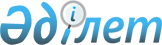 Об установлении мест для массового отдыха, туризма и спорта на водных объектах и водохозяйственных сооружениях Карагандинской областиПостановление акимата Карагандинской области от 19 сентября 2023 года № 67/01. Зарегистрировано в Департаменте юстиции Карагандинской области 20 сентября 2023 года № 6486-09
      В соответствии с Водным кодексом Республики Казахстан, Законом Республики Казахстан "О местном государственном управлении и самоуправлении в Республике Казахстан", приказом Министра внутренних дел Республики Казахстан от 19 января 2015 года № 34 "Об утверждении Правил безопасности на водоемах" (зарегистрирован в Реестре государственной регистрации нормативных правовых актов № 10335), в целях соблюдения экологических требований и безопасности жизни человека, акимат Карагандинской области ПОСТАНОВЛЯЕТ:
      1. Установить места для массового отдыха, туризма и спорта на водных объектах и водохозяйственных сооружениях Карагандинской области согласно приложению к настоящему постановлению.
      2. Акимам городов и районов обеспечить соблюдение требований Правил безопасности на водоемах.
      3. Государственным учреждениям "Управление физической культуры и спорта Карагандинской области", "Управление предпринимательства Карагандинской области", "Управление природных ресурсов и регулирования природопользования Карагандинской области" в установленном законодательством порядке принять необходимые меры, вытекающие из настоящего постановления.
      4. Признать утратившим силу постановление акимата Карагандинской области от 12 сентября 2019 года № 53/04 "Об установлении мест для массового отдыха, туризма и спорта на водных объектах и водохозяйственных сооружениях Карагандинской области" (зарегистрирован в Реестре государственной регистрации нормативных правовых актов № 5480).
      5. Контроль за исполнением настоящего постановления возложить на курирующего заместителя акима Карагандинской области.
      6. Настоящее постановление вводится в действие по истечении десяти календарных дней после дня первого официального опубликования.
      "СОГЛАСОВАНО"
      Республиканское
      государственное учреждение
      "Департамент санитарно-эпидемиологического
      контроля Карагандинской области
      Комитета санитарно-эпидемиологического
      контроля Министерства
      здравоохранения Республики Казахстан"
      "СОГЛАСОВАНО"
      Республиканское
      государственное учреждение
      "Нура-Сарысуская бассейновая
      инспекция по регулированию
      использования и охране водных
      ресурсов Комитета по водным ресурсам
      Министерства экологии и
      природных ресурсов
      Республики Казахстан"
      "СОГЛАСОВАНО"
      Республиканское
      государственное учреждение
      "Балхаш-Алакольская бассейновая
      инспекция по регулированию
      использования и охране водных
      ресурсов Комитета по водным ресурсам
      Министерства экологии и
      природных ресурсов Республики Казахстан"
      "СОГЛАСОВАНО"
      Республиканское
      государственное учреждение
      Департамента экологии
      по Карагандинской области
      Комитета экологического регулирования
      и контроля Министерства
      экологии и природных ресурсов РК Перечень мест для массового отдыха, туризма и спорта на водных объектах и водохозяйственных сооружениях на территории Карагандинской области
					© 2012. РГП на ПХВ «Институт законодательства и правовой информации Республики Казахстан» Министерства юстиции Республики Казахстан
				
      Аким Карагандинской области

Е. Булекпаев
Приложение к постановлению
Акимата Карагандинской области
от 19 сентября 2023 года
№ 67/01
№ п/п
Кол-во в н.п.
Наименование и месторасположение мест для массового отдыха, туризма и спорта на водных объектах и водохозяйственных сооружениях
Примечание
город Караганда
город Караганда
город Караганда
город Караганда
1.
1)
Городской пляж, береговая полоса центрального озера в Парке имени 30 летия ВЛКСМ
Коммунальный
2.
2)
Городской пляж, береговая полоса Федоровского водохранилища
Коммунальный
3.
3)
Дайвинг-центр "Hummerhead" на Федоровском водохранилище
Частное
4.
4)
Зона отдыха "Horizon" на Федоровском водохранилище
Частное
5.
5)
Зона отдыха "Eva" на Федоровском водохранилище
Частное
6.
6)
Зона отдыха "Eco-Villa" на Федоровском водохранилище
Частное
7.
7)
Яхт-клуб "Маяк" на Федоровском водохранилище
Частное
город Темиртау
город Темиртау
город Темиртау
город Темиртау
8.
1)
Пляж "Солнечная лагуна", береговая полоса Самаркандского водохранилища
Частное
9.
2)
Пляж, береговая полоса Самаркандского водохранилища
Частное
10.
3)
Пляж "Сан-Тропе", береговая полоса Самаркандского водохранилища
Частное
11.
4)
База отдыха "Ракета", береговая полоса Самаркандского водохранилища
Частное
12.
5)
Семейная база отдыха "Космонавт", береговая полоса Самаркандского водохранилища
Частное
13.
6)
Детский оздоровительный лагерь "Жас Алаш", береговая полоса Самаркандского водохранилища
Частное
14.
7)
Зона отдыха, береговая полоса Самаркандского водохранилища
Частное
15.
8)
Городской пляж, береговая полоса Самаркандского водохранилища
Коммунальный
16.
9)
Зона отдыха "LOFT", учетный квартал №2, участок №6
Частное
17.
10)
Зона отдыха конвертерного цеха, правый берег Самаркандского водохранилища
Частное
18.
11)
Детский оздоровительный лагерь "Факел", правый берег Самаркандского водохранилища
Частное
19.
12)
Зона отдыха "Дружный", правый берег Самаркандского водохранилища
Частное
20.
13)
Зона отдыха листопрокатного цеха №1 (ЛПЦ-1), правый берег Самаркандского водохранилища
Частное
21.
14)
Зона отдыха листопрокатного цеха №2 (ЛПЦ-2), правый берег Самаркандского водохранилища
Частное
22.
15)
Зона отдыха листопрокатного цеха №3 (ЛПЦ-3), правый берег Самаркандского водохранилища
Частное
23.
16)
Зона отдыха доменного цеха, правый берег Самаркандского водохранилища
Частное
24.
17)
Зона отдыха коксохимического производства (КХП), правый берег Самаркандского водохранилища
Частное
25.
18)
Зона отдыха механического цеха, правый берег Самаркандского водохранилища
Частное
26.
19)
Зона отдыха управления железнодорожным транспортом (УЖДТ), правый берег Самаркандского водохранилища
Частное
27.
20)
Пляж "Жемчужина", ул.Мичурина, строение № 120А
Частное
28.
21)
Пляж "Семь пятниц", ул.Мичурина, № 114
Частное
город Балхаш
город Балхаш
город Балхаш
город Балхаш
29.
1)
Озеро Балхаш, пляж-используемый для массового отдыха граждан, в границах береговой линии Республиканское государственное предприятие на праве хозяйственного ведения "Балдаурен" по координатам от 46.778765, 74.978782 до 46.783175,74.976101
Северный берег озера Балхаш
30.
2)
Озеро Балхаш, пляж-используемый для массового отдыха граждан, в границах береговой линии зоны отдыха "Аква Co" по координатам от 46.787487, 74.975018 до 46.792145, 74.979511
Бухта Бертыс
31.
3)
Озеро Балхаш, пляж-используемый для массового отдыха граждан, в границах береговой линии от 46.793320, 74.988076 до 46.818322,74.998797
Бухта Бертыс
32.
4)
Озеро Балхаш, коммунальный пляж "Медицинский колледж", в границах береговой линии от 46.821618, 74.997732 до 46.833136, 74.979304
Бухта Бертыс
33.
5)
Озеро Балхаш, коммунальный пляж в границах береговой линии от 46.832726, 74.977400 до 46.831672, 74.974828
Бухта Бертыс
34.
6)
Озеро Балхаш, пляж-используемый для массового отдыха граждан, в границах береговой линии Зеленого мыса по координатам от 46.791860, 74.942479 до 46.800050, 74.917195
Северный берег озера Балхаш
35.
7)
Озеро Балхаш, пляж-используемый для массового отдыха граждан, в границах береговой линии поселка Торангалык по координатам от 46.764691, 74.863010 до 46.764282, 74.832896
Северный берег озера Балхаш
36.
8)
Озеро Балхаш, пляж-используемый для массового отдыха граждан, в границах береговой линии поселка Торангалык по координатам от 46.760651, 74.831789 до 46.760142, 74.830029
Северный берег озера Балхаш
37.
9)
Озеро Балхаш, пляж-используемый для массового отдыха граждан, в границах береговой линии зоны отдыха "Тулпар" поселка Торангалык по координатам от 46.761689, 74.825296 до 46.761362, 74.819611
Северный берег озера Балхаш
38.
10)
Озеро Балхаш, пляж-используемый для массового отдыха граждан, в границах береговой линии поселка.Чубар-тюбек по координатам от 46.765125, 74.743616 до 46.772956, 74.702727
Северный берег озера Балхаш
Абайский район
Абайский район
Абайский район
Абайский район
39.
1)
Зона отдыха № 1а "Шахта имени Ленина", береговая полоса Шерубай-Нуринского водохранилища поселок Топар
Частное
40.
2)
Зона отдыха № 4 "Шахта Казахстанская", береговая полоса Шерубай-Нуринского водохранилища поселок Топар
Частное
41.
3)
Зона отдыха № 6 "Шахта Абайская", береговая полоса Шерубай-Нуринского водохранилища поселок Топар
Частное
42.
4)
Зона отдыха № 9 "Автобаза Придолинская", береговая полоса Шерубай-Нуринского водохранилища поселок Топар
Частное
43.
5)
Зона отдыха № 15 "Шахта Тентекская", береговая полоса Шерубай-Нуринского водохранилища поселок Топар
Частное
44.
6)
Зона отдыха № 16 "Шахта Саранская", береговая полоса Шерубай-Нуринского водохранилища поселок Топар
Частное
45.
7)
Зона отдыха № 17, "Шахта имени Кузембаева", береговая полоса Шерубай-Нуринского водохранилища поселок Топар
Частное
46.
8)
Зона отдыха № 20 "Завод "НОММ", береговая полоса Шерубай-Нуринского водохранилища поселок Топар
Частное
47.
9)
Зона отдыха № 29 "Шахта Шахтинская", береговая полоса Шерубай-Нуринского водохранилища поселокТопар
Частное
48.
10)
Зона отдыха № 66 "Шахта имени Костенко", береговая полоса Шерубай-Нуринского водохранилища поселок Топар
Частное
49.
11)
Зона отдыха № 1, береговая полоса Шерубай-Нуринского одохранилища поселок Топар
Частное
50.
12)
Зона отдыха № 2 "Шубар", береговая полоса Шерубай-Нуринского водохранилища поселок Топар
Частное
51.
13)
Зона отдыха № 8, береговая полоса Шерубай-Нуринского одохранилища поселок Топар
Частное
52.
14)
Зона отдыха № 8, береговая полоса Шерубай-Нуринского водохранилища поселок Топар
Частное
53.
15)
Зона отдыха № 10, береговая полоса Шерубай-Нуринского водохранилища поселок Топар
Частное
54.
16)
Зона отдыха № 12, береговая полоса Шерубай-Нуринского водохранилища поселок Топар
Частное
55.
17)
Зона отдыха № 13, береговая полоса Шерубай-Нуринского водохранилища поселок Топар
Частное
56.
18)
Зона отдыха № 18 "Усадьба", береговая полоса Шерубай-Нуринского водохранилища поселок Топар
Частное
57.
19)
Зона отдыха № 21, береговая полоса Шерубай-Нуринского водохранилища поселок Топар
Частное
58.
20)
Зона отдыха № 23 участок №1 "Частный домик 23", береговая полоса Шерубай-Нуринского водохранилища поселок Топар
Частное
59.
21)
Зона отдыха № 23 участок №2, береговая полоса Шерубай-Нуринского водохранилища поселок Топар
Частное
60.
22)
Зона отдыха № 27, береговая полоса Шерубай-Нуринского водохранилища поселок Топар
Частное
61.
23)
Зона отдыха № 30 "Дарус", береговая полоса Шерубай-Нуринского водохранилища поселок Топар
Частное
62.
24)
Зона отдыха № 34, береговая полоса Шерубай-Нуринского водохранилища поселок Топар
Частное
63.
25)
Зона отдыха №35а "Пикник", береговая полоса Шерубай-Нуринского водохранилища поселок Топар
Частное
64.
26)
Зона отдыха № 36 "Отдыхай мазева", береговая полоса Шерубай-Нуринского водохранилища поселок Топар
Частное
65.
27)
Зона отдыха № 37 "Лейла", береговая полоса Шерубай-Нуринского водохранилища поселок Топар
Частное
66.
28)
Зона отдыха № 38, береговая полоса Шерубай-Нуринского водохранилища поселок Топар
Частное
67.
29)
Зона отдыха №39 "Золотые пески", береговая полоса Шерубай-Нуринского водохранилища поселок Топар
Частное
68.
30)
Зона отдыха № 40 "Достык", береговая полоса Шерубай-Нуринского водохранилища поселок Топар
Частное
69.
31)
Зона отдыха № 41, береговая полоса Шерубай-Нуринского водохранилища поселок Топар
Частное
70.
32)
Зона отдыха № 48, береговая полоса Шерубай-Нуринского водохранилища поселок Топар
Частное
71.
33)
Зона отдыха № 49 "Ариадна", береговая полоса Шерубай-Нуринского водохранилища поселок Топар
Частное
72.
34)
Зона отдыха № 53 "Жайляу", береговая полоса Шерубай-Нуринского водохранилища поселок Топар
Частное
73.
35)
Зона отдыха № 55, береговая полоса Шерубай-Нуринского водохранилища поселок Топар
Частное
74.
36)
Зона отдыха №56, береговая полоса Шерубай-Нуринского водохранилища поселок Топар
Частное
75.
37)
Зона отдыха №59, береговая полоса Шерубай-Нуринского водохранилища поселок Топар
Частное
76.
38)
Зона отдыха №60 "Фиеста", береговая полоса Шерубай-Нуринского водохранилища поселок Топар
Частное
77.
39)
Зона отдыха №60 "Конфеты Караганды", береговая полоса Шерубай-Нуринского водохранилища поселок Топар
Частное
78.
40)
Зона отдыха № 60 "Женис", береговая полоса Шерубай-Нуринского водохранилища поселок Топар
Частное
79.
41)
Зона отдыха № 61 "Арасан", береговая полоса Шерубай-Нуринского водохранилища поселок Топар
Частное
80.
42)
Зона отдыха № 62 "Чистые пески", береговая полоса Шерубай-Нуринского водохранилища поселок Топар
Частное
81.
43)
Зона отдыха №67 "Чайка", береговая полоса Шерубай-Нуринского водохранилища поселок Топар
Частное
82.
44)
Зона отдыха №68 "Бахыт", береговая полоса Шерубай-Нуринского водохранилища поселок Топар
Частное
83.
45)
Зона отдыха №68 "У Олега", береговая полоса Шерубай-Нуринского водохранилища поселок Топар
Частное
84.
46)
Санаторий "Жартас", береговая полоса Шерубай-Нуринского водохранилища поселок Топар
Частное
85.
47)
Зона отдыха "Бриз", береговая полоса Шерубай-Нуринского водохранилища поселок Топар
Частное
Актогайский район
Актогайский район
Актогайский район
Актогайский район
86.
1)
Зона отдыха "Шашу", береговая полоса озера Балхаш поселок Шашубай улица Ниханбаева 81
Частное
Бухар-Жырауский район
Бухар-Жырауский район
Бухар-Жырауский район
Бухар-Жырауский район
87.
1)
Оздоровительный лагерь "Бригантина" Пляж, береговая полоса Чкаловского водохранилища
Коммунальное-специализированное
Каркаралинский район
Каркаралинский район
Каркаралинский район
Каркаралинский район
88.
1)
Дом отдыха "Шахтер", береговая полоса озера "Самалкол"
Частное
89.
2)
Центр отдыха Саумалколь, Каршыгалинский сельский округ, береговая полоса озера "Саумалколь"
Частное